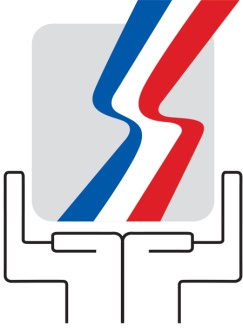 Nuestras Estadísticas LaboralesEnero – Diciembre 2016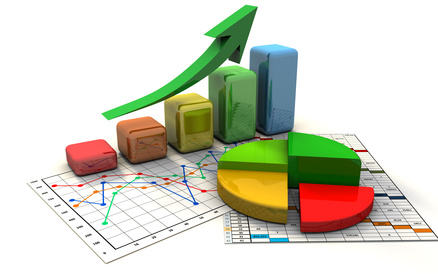 Fuente: Proyecto Juvenil de Empleo (Captura de Selección de Beneficiarios)Área Estratégica: Regulación de las Relaciones Laborales  Fuente: Dirección de Trabajo InfantilFuente: Comité Nacional de SalariosÁrea Estratégica: Igualdad de Oportunidades y No Discriminación   Fuente: Dirección de Coordinación del Sistema de Inspección, formulario RLT-5Área Estratégica: Capacidades Institucionales   Oficina Acceso a la Información (OAI), Año 2016Área Estratégica: Fomento de EmpleoÁrea Estratégica: Fomento de EmpleoÁrea Estratégica: Fomento de EmpleoÁrea Estratégica: Fomento de EmpleoÁrea Estratégica: Fomento de EmpleoÁrea Estratégica: Fomento de EmpleoÁrea Estratégica: Fomento de EmpleoÁrea Estratégica: Fomento de EmpleoÁrea Estratégica: Fomento de EmpleoÁrea Estratégica: Fomento de EmpleoÁrea Estratégica: Fomento de EmpleoÁrea Estratégica: Fomento de EmpleoÁrea Estratégica: Fomento de EmpleoÁrea Estratégica: Fomento de EmpleoÁrea Estratégica: Fomento de EmpleoÁrea Estratégica: Fomento de EmpleoÁrea Estratégica: Fomento de EmpleoÁrea Estratégica: Fomento de EmpleoNota:    Los estudiantes con Discapacidad (PCD) están incluidos en el total Nota:    Los estudiantes con Discapacidad (PCD) están incluidos en el total Nota:    Los estudiantes con Discapacidad (PCD) están incluidos en el total Nota:    Los estudiantes con Discapacidad (PCD) están incluidos en el total Nota:    Los estudiantes con Discapacidad (PCD) están incluidos en el total Nota:    Los estudiantes con Discapacidad (PCD) están incluidos en el total Nota:    Los estudiantes con Discapacidad (PCD) están incluidos en el total Nota:    Los estudiantes con Discapacidad (PCD) están incluidos en el total Nota:    Los estudiantes con Discapacidad (PCD) están incluidos en el total Nota:    Los estudiantes con Discapacidad (PCD) están incluidos en el total PROGRAMA DE APOYO AL SISTEMA NACIONAL DE EMPLEO (PASNE) ENE-NOV 2016PROGRAMA DE APOYO AL SISTEMA NACIONAL DE EMPLEO (PASNE) ENE-NOV 2016PROGRAMA DE APOYO AL SISTEMA NACIONAL DE EMPLEO (PASNE) ENE-NOV 2016PROGRAMA DE APOYO AL SISTEMA NACIONAL DE EMPLEO (PASNE) ENE-NOV 2016PROGRAMA DE APOYO AL SISTEMA NACIONAL DE EMPLEO (PASNE) ENE-NOV 2016PROGRAMA DE APOYO AL SISTEMA NACIONAL DE EMPLEO (PASNE) ENE-NOV 2016ModalidadCursosBeneficiarios Egresados Contratados OBSERVACIONES CAE561120En Ejecución Juventud y Empleo 591180En Ejecución EIL361158158203 JOVENES EN AULATOTALES2661158127Establecimientos Registrados Según Región de Planificación y Representación Local de Trabajo,  2016Establecimientos Registrados Según Región de Planificación y Representación Local de Trabajo,  2016Establecimientos Registrados Según Región de Planificación y Representación Local de Trabajo,  2016Establecimientos Registrados Según Región de Planificación y Representación Local de Trabajo,  2016Establecimientos Registrados Según Región de Planificación y Representación Local de Trabajo,  2016Establecimientos Registrados Según Región de Planificación y Representación Local de Trabajo,  2016Establecimientos Registrados Según Región de Planificación y Representación Local de Trabajo,  2016Establecimientos Registrados Según Región de Planificación y Representación Local de Trabajo,  2016Establecimientos Registrados Según Región de Planificación y Representación Local de Trabajo,  2016Establecimientos Registrados Según Región de Planificación y Representación Local de Trabajo,  2016Establecimientos Registrados Según Región de Planificación y Representación Local de Trabajo,  2016Establecimientos Registrados Según Región de Planificación y Representación Local de Trabajo,  2016RegiónRepresentación LocalEstablecimientosEstablecimientosTrabajadoresTrabajadoresRegiónRepresentación LocalEstablecimientosEstablecimientosTrabajadoresTrabajadoresRegiónRepresentación LocalEstablecimientosEstablecimientosTrabajadoresTrabajadoresOzama o MetropolitanaTotalNo.%No.%Ozama o MetropolitanaTotal39,020100926,850100Ozama o MetropolitanaDistrito Nacional1010025.8827957930.16Ozama o MetropolitanaSanto Domingo 34938.95908869.81Ozama o MetropolitanaSanto Domingo Oeste23526.03636496.87ValdesiaAzua1820.4737830.41ValdesiaBaní, Peravia3941.0172090.78ValdesiaSan Cristóbal5421.39124071.34ValdesiaVilla Altagracia1400.3615310.17ValdesiaHaina3420.88239352.58ValdesiaSan José de Ocoa1910.4916460.18HiguamoMonte Plata1920.4923400.25HiguamoHato Mayor2650.6833100.36HiguamoSan Pedro de Macorís12173.12317373.42YumaLa Romana7822.00284233.07YumaLa Altagracia ( Higuey)17194.41800138.63YumaVerón Bávaro140.04940.01YumaEl Seybo1360.3517850.19Cibao NordesteSan Francisco Macorís (Duarte)8122.08123261.33Cibao NordesteMaria Trinidad Sánchez (Nagua)4281.1036050.39Cibao NordesteHermanas Mirabal (Salcedo)3380.8722830.25Cibao NordesteLas Terrenas1740.4522670.24Cibao NordesteSamana2140.5533880.37Cibao SurMonseñor Nouel ( Bonao)7661.96100581.09Cibao SurLa Vega12303.15209082.26Cibao SurConstanza ( La Vega)3550.9127320.29Cibao SurJarabacoa ( La Vega)4871.2539740.43Cibao SurSánchez Ramírez ( Cotui)3090.7965900.71Cibao NorteMoca, Espaillat10302.64123591.33Cibao NortePuerto Plata15624.00272802.94Cibao NorteSantiago 725718.6015607716.84Cibao NoroesteDajabón2130.5518090.20Cibao NoroesteMonte Cristi3730.9662000.67Cibao NoroesteSantiago Rodríguez1400.3616040.17Cibao NoroesteMao, Valverde5791.48105811.14El ValleElías Piña770.203130.03El ValleSan Juan de la Maguana1930.4929410.32El ValleLas Matas de Farfán 680.175510.06EnriquilloNeyba, Bahoruco560.148360.09EnriquilloBarahona2420.6251070.55EnriquilloDuverge, Independencia270.072580.03EnriquilloPedernales290.074760.05Fuente: Dirección General de Trabajo, Reportes de Registros Laborales (SIRLA)Fuente: Dirección General de Trabajo, Reportes de Registros Laborales (SIRLA)Fuente: Dirección General de Trabajo, Reportes de Registros Laborales (SIRLA)Fuente: Dirección General de Trabajo, Reportes de Registros Laborales (SIRLA)                                                                VISITAS DE INSPECCION DEL TRABAJO POR TIPO DE ACTIVIDAD 
                                    SEGUN REGIONES DE PLANIFICACION, REPRESENTACION Y AGENCIA LOCAL DE TRABAJO, AÑO 2016                                                                VISITAS DE INSPECCION DEL TRABAJO POR TIPO DE ACTIVIDAD 
                                    SEGUN REGIONES DE PLANIFICACION, REPRESENTACION Y AGENCIA LOCAL DE TRABAJO, AÑO 2016                                                                VISITAS DE INSPECCION DEL TRABAJO POR TIPO DE ACTIVIDAD 
                                    SEGUN REGIONES DE PLANIFICACION, REPRESENTACION Y AGENCIA LOCAL DE TRABAJO, AÑO 2016                                                                VISITAS DE INSPECCION DEL TRABAJO POR TIPO DE ACTIVIDAD 
                                    SEGUN REGIONES DE PLANIFICACION, REPRESENTACION Y AGENCIA LOCAL DE TRABAJO, AÑO 2016                                                                VISITAS DE INSPECCION DEL TRABAJO POR TIPO DE ACTIVIDAD 
                                    SEGUN REGIONES DE PLANIFICACION, REPRESENTACION Y AGENCIA LOCAL DE TRABAJO, AÑO 2016                                                                VISITAS DE INSPECCION DEL TRABAJO POR TIPO DE ACTIVIDAD 
                                    SEGUN REGIONES DE PLANIFICACION, REPRESENTACION Y AGENCIA LOCAL DE TRABAJO, AÑO 2016                                                                VISITAS DE INSPECCION DEL TRABAJO POR TIPO DE ACTIVIDAD 
                                    SEGUN REGIONES DE PLANIFICACION, REPRESENTACION Y AGENCIA LOCAL DE TRABAJO, AÑO 2016                                                                VISITAS DE INSPECCION DEL TRABAJO POR TIPO DE ACTIVIDAD 
                                    SEGUN REGIONES DE PLANIFICACION, REPRESENTACION Y AGENCIA LOCAL DE TRABAJO, AÑO 2016Fuente: Dirección de Coordinación del Sistema de Inspección, Formulario RLT-02Fuente: Dirección de Coordinación del Sistema de Inspección, Formulario RLT-02Infracciones laborales según tipo de violaciónInfracciones laborales según tipo de violaciónInfracciones laborales levantadas según tipo de violación, Año 2016Infracciones laborales levantadas según tipo de violación, Año 2016Infracciones laborales levantadas según tipo de violación, Año 2016Asistencia Judicial ofrecida a la población según Rama de Actividad Económica, Año 2016Asistencia Judicial ofrecida a la población según Rama de Actividad Económica, Año 2016Asistencia Judicial ofrecida a la población según Rama de Actividad Económica, Año 2016Asistencia Judicial ofrecida a la población según Rama de Actividad Económica, Año 2016Asistencia Judicial ofrecida a la población según Rama de Actividad Económica, Año 2016Asistencia Judicial ofrecida a la población según Rama de Actividad Económica, Año 2016Rama de ActividadNo.%Total1846100Agricultura, ganadería, caza, silvicultura y pesca 1598.6Explotación de Minas y Canteras 472.5Industrias Manufactureras 362.0Suministro de electricidad, gas, vapor y aire acondicionado 422.3Suministro de agua, alcantarillado, gestión de desechos y actividades de saneamiento50.3Construcción 1347.3Comercio al por Mayor y Menor; reparación de vehículos de motor y de las motocicletas1669.0Transporte, almacenamiento y comunicaciones  754.1Alojamiento y servicios de comida (hoteles y restaurantes) 1186.4Información y Comunicación 00.0Actividades financieras y de seguros (Intermediación financiera)23112.5Act. inmobiliarias, empresariales y de alquiler 482.6Act. profesionales, científicas y técnicas 00.0Actividades administrativas y servicios de apoyo 00.0Adm. pública y defensa; planes de seguridad social de afiliación obligatoria563.0Enseñanza 1739.4Servicios sociales y relacionados con la salud humana Artes, entretenimiento y recreación37720.4Otras act. de servicios comunitarios, sociales y personales 904.9Activ. de los hogares en calidad de empleador, act.331.8Indiferencias de producción de bienes y servicios de los hogares para uso propio563.0Organizaciones y órganos extraterritoriales 00.0Fuente: Departamento de Asistencia JudicialAsistencia Judicial ofrecida a la población por Representación Local de Trabajo, Año 2016Asistencia Judicial ofrecida a la población por Representación Local de Trabajo, Año 2016Asistencia Judicial ofrecida a la población por Representación Local de Trabajo, Año 2016Asistencia Judicial ofrecida a la población por Representación Local de Trabajo, Año 2016Asistencia Judicial ofrecida a la población por Representación Local de Trabajo, Año 2016Asistencia Judicial ofrecida a la población por Representación Local de Trabajo, Año 2016Asistencia Judicial ofrecida a la población por Representación Local de Trabajo, Año 2016Asistencia Judicial ofrecida a la población por Representación Local de Trabajo, Año 2016Representación LocalRepresentación LocalRepresentación LocalNo.No.%Total18461846100Ozama o MetropolitanaDistrito Nacional78778742.642.642.6Ozama o MetropolitanaSanto Domingo 22322312.112.112.1Ozama o MetropolitanaSanto Domingo Oeste1691699.29.29.2ValdesiaAzua71713.83.83.8ValdesiaBaní, Peravia58583.13.13.1ValdesiaSan Cristóbal48482.62.62.6ValdesiaVilla Altagracia000.00.00.0ValdesiaHaina330.20.20.2ValdesiaSan José de Ocoa66663.63.63.6HiguamoMonte Plata28281.51.51.5HiguamoHato Mayor15150.80.80.8HiguamoSan Pedro de Macorís000.00.00.0YumaLa Romana000.00.00.0YumaLa Altagracia ( Higuey)000.00.00.0YumaVerón Bávaro000.00.00.0YumaEl Seybo12120.70.70.7Cibao NordesteSan Francisco Macorís (Duarte)70703.83.83.8Cibao NordesteMaría Trinidad Sánchez (Nagua)43432.32.32.3Cibao NordesteHermanas Mirabal (Salcedo)20201.11.11.1Cibao NordesteLas Terrenas770.40.40.4Cibao NordesteSamaná110.10.10.1Cibao SurMonseñor Nouel ( Bonao)20201.11.11.1Cibao SurLa Vega330.20.20.2Cibao SurConstanza ( La Vega)21211.11.11.1Cibao SurJarabacoa ( La Vega)000.00.00.0Cibao SurSánchez Ramírez ( Cotui)40402.22.22.2Cibao NorteMoca, Espaillat000.00.00.0Cibao NortePuerto Plata000.00.00.0Cibao NorteSantiago 56563.03.03.0Cibao NoroesteDajabón000.00.00.0Cibao NoroesteMonte Cristi000.00.00.0Cibao NoroesteSantiago Rodríguez000.00.00.0Cibao NoroesteMao, Valverde000.00.00.0El ValleElías Piña10100.50.50.5El ValleSan Juan de la Maguana000.00.00.0El ValleLas Matas de Farfán 000.00.00.0EnriquilloNeyba, Bahoruco40402.22.22.2EnriquilloBarahona25251.41.41.4EnriquilloDuverge, Independencia000.00.00.0EnriquilloPedernales10100.50.50.5Fuente: Departamento de Asistencia JudicialFuente: Departamento de Asistencia JudicialFuente: Departamento de Asistencia JudicialFuente: Departamento de Asistencia JudicialFuente: Departamento de Asistencia JudicialFuente: Departamento de Asistencia JudicialFuente: Departamento de Asistencia JudicialFuente: Departamento de Asistencia Judicial Higiene y Seguridad en el Trabajo Gestión de la Dirección General de Higiene y Seguridad IndustrialCOMITÉS DE HIGIENE Y SEGURIDAD DEL TRABAJO CREADOS SEGÚNCOMITÉS DE HIGIENE Y SEGURIDAD DEL TRABAJO CREADOS SEGÚNGESTION, AÑO 2016GESTION, AÑO 2016COMITES DE   HIGIENE Y SEGURIDAD DEL TRABAJO CREADOS SEGUN REGIONES DE PLANIFICACION Y  REPRESENTACIONES LOCALES DE  TRABAJO, AÑO  2016Fuente: Datos suministrados por la Dirección General de Higiene y Seguridad IndustrialTrabajo InfantilNiños, Niñas y Adolescentes Retirados de Trabajo Infantil por Provincia, Año 2016Trabajo InfantilNiños, Niñas y Adolescentes Retirados de Trabajo Infantil por Provincia, Año 2016Trabajo InfantilNiños, Niñas y Adolescentes Retirados de Trabajo Infantil por Provincia, Año 2016Trabajo InfantilNiños, Niñas y Adolescentes Retirados de Trabajo Infantil por Provincia, Año 2016Trabajo InfantilNiños, Niñas y Adolescentes Retirados de Trabajo Infantil por Provincia, Año 2016Trabajo InfantilNiños, Niñas y Adolescentes Retirados de Trabajo Infantil por Provincia, Año 2016Trabajo InfantilNiños, Niñas y Adolescentes Retirados de Trabajo Infantil por Provincia, Año 2016Trabajo InfantilNiños, Niñas y Adolescentes Retirados de Trabajo Infantil por Provincia, Año 2016Trabajo InfantilNiños, Niñas y Adolescentes Retirados de Trabajo Infantil por Provincia, Año 2016Trabajo InfantilNiños, Niñas y Adolescentes Retirados de Trabajo Infantil por Provincia, Año 2016 Fuente: Dirección de Trabajo Infantil Niños, Niñas y Adolescentes Retirados de Trabajo Infantil por Ramas de Actividad Económica, Según Grupos de Edad, Año 2016Niños, Niñas y Adolescentes Retirados de Trabajo Infantil por Ramas de Actividad Económica, Según Grupos de Edad, Año 2016Niños, Niñas y Adolescentes Retirados de Trabajo Infantil por Ramas de Actividad Económica, Según Grupos de Edad, Año 2016Niños, Niñas y Adolescentes Retirados de Trabajo Infantil por Ramas de Actividad Económica, Según Grupos de Edad, Año 2016Niños, Niñas y Adolescentes Retirados de Trabajo Infantil por Ramas de Actividad Económica, Según Grupos de Edad, Año 2016Niños, Niñas y Adolescentes Retirados de Trabajo Infantil por Ramas de Actividad Económica, Según Grupos de Edad, Año 2016Niños, Niñas y Adolescentes Retirados de Trabajo Infantil por Ramas de Actividad Económica, Según Grupos de Edad, Año 2016Niños, Niñas y Adolescentes Retirados de Trabajo Infantil por Ramas de Actividad Económica, Según Grupos de Edad, Año 2016Niños, Niñas y Adolescentes Retirados de Trabajo Infantil por Ramas de Actividad Económica, Según Grupos de Edad, Año 2016Niños, Niñas y Adolescentes Retirados de Trabajo Infantil por Ramas de Actividad Económica, Según Grupos de Edad, Año 2016   Mediación y Arbitraje   Mediación y Arbitraje   Mediación y Arbitraje   Mediación y Arbitraje   Mediación y Arbitraje   Mediación y Arbitraje   Mediación y Arbitraje   Mediación y Arbitraje   Mediación y ArbitrajeMediaciones de conflictos jurídicos de trabajadores:Mediaciones de conflictos jurídicos de trabajadores:Mediaciones de conflictos jurídicos de trabajadores:Mediaciones de conflictos jurídicos de trabajadores:Mediaciones de conflictos jurídicos de trabajadores:Mediaciones de conflictos jurídicos de trabajadores:Mediaciones de conflictos jurídicos de trabajadores:Mediaciones de conflictos jurídicos de trabajadores:Mediaciones de conflictos jurídicos de trabajadores:Mediaciones de conflictos jurídicos de trabajadores:MEDIACIONES EN CONFLICTOS JURIDICOS DE TRABAJO MEDIACIONES EN CONFLICTOS JURIDICOS DE TRABAJO MEDIACIONES EN CONFLICTOS JURIDICOS DE TRABAJO MEDIACIONES EN CONFLICTOS JURIDICOS DE TRABAJO MEDIACIONES EN CONFLICTOS JURIDICOS DE TRABAJO MEDIACIONES EN CONFLICTOS JURIDICOS DE TRABAJO MEDIACIONES EN CONFLICTOS JURIDICOS DE TRABAJO MEDIACIONES EN CONFLICTOS JURIDICOS DE TRABAJO MEDIACIONES EN CONFLICTOS JURIDICOS DE TRABAJO Y TRABAJADORES POR SEXO SEGÚN RESULTADO, AÑO 2016Fuente: Dirección de Mediación Y ArbitrajeY TRABAJADORES POR SEXO SEGÚN RESULTADO, AÑO 2016Fuente: Dirección de Mediación Y ArbitrajeY TRABAJADORES POR SEXO SEGÚN RESULTADO, AÑO 2016Fuente: Dirección de Mediación Y ArbitrajeY TRABAJADORES POR SEXO SEGÚN RESULTADO, AÑO 2016Fuente: Dirección de Mediación Y ArbitrajeY TRABAJADORES POR SEXO SEGÚN RESULTADO, AÑO 2016Fuente: Dirección de Mediación Y ArbitrajeY TRABAJADORES POR SEXO SEGÚN RESULTADO, AÑO 2016Fuente: Dirección de Mediación Y ArbitrajeY TRABAJADORES POR SEXO SEGÚN RESULTADO, AÑO 2016Fuente: Dirección de Mediación Y ArbitrajeY TRABAJADORES POR SEXO SEGÚN RESULTADO, AÑO 2016Fuente: Dirección de Mediación Y ArbitrajeY TRABAJADORES POR SEXO SEGÚN RESULTADO, AÑO 2016Fuente: Dirección de Mediación Y ArbitrajeMEDIACIONES EN CONVENIOS COLECTIVOS DE TRABAJO MEDIACIONES EN CONVENIOS COLECTIVOS DE TRABAJO MEDIACIONES EN CONVENIOS COLECTIVOS DE TRABAJO MEDIACIONES EN CONVENIOS COLECTIVOS DE TRABAJO MEDIACIONES EN CONVENIOS COLECTIVOS DE TRABAJO MEDIACIONES EN CONVENIOS COLECTIVOS DE TRABAJO Y TRABAJADORES POR SEXO SEGUN RESULTADO, AÑO 2016Y TRABAJADORES POR SEXO SEGUN RESULTADO, AÑO 2016Y TRABAJADORES POR SEXO SEGUN RESULTADO, AÑO 2016Y TRABAJADORES POR SEXO SEGUN RESULTADO, AÑO 2016Y TRABAJADORES POR SEXO SEGUN RESULTADO, AÑO 2016Y TRABAJADORES POR SEXO SEGUN RESULTADO, AÑO 2016Comité Nacional de SalarioTarifas de Salarios Mínimos Nacionales aprobada según sector, Ocupación o Rama de Actividad Económica, Año 2016Comité Nacional de SalarioTarifas de Salarios Mínimos Nacionales aprobada según sector, Ocupación o Rama de Actividad Económica, Año 2016Comité Nacional de SalarioTarifas de Salarios Mínimos Nacionales aprobada según sector, Ocupación o Rama de Actividad Económica, Año 2016Comité Nacional de SalarioTarifas de Salarios Mínimos Nacionales aprobada según sector, Ocupación o Rama de Actividad Económica, Año 2016Comité Nacional de SalarioTarifas de Salarios Mínimos Nacionales aprobada según sector, Ocupación o Rama de Actividad Económica, Año 2016Comité Nacional de SalarioTarifas de Salarios Mínimos Nacionales aprobada según sector, Ocupación o Rama de Actividad Económica, Año 2016Comité Nacional de SalarioTarifas de Salarios Mínimos Nacionales aprobada según sector, Ocupación o Rama de Actividad Económica, Año 2016Comité Nacional de SalarioTarifas de Salarios Mínimos Nacionales aprobada según sector, Ocupación o Rama de Actividad Económica, Año 2016Sector,  o Rama de Actividad No. ResoluciónFecha Entrada en Vigencia (dd-mm-aa)Incremento Respecto Tarifa Anterior (en %)Sector,  o Rama de Actividad No. ResoluciónFecha Entrada en Vigencia (dd-mm-aa)Incremento Respecto Tarifa Anterior (en %)ConstrucciónIndustriaene-16May-201610/03/201617/06/201615%15%ConstrucciónIndustriaene-16May-201610/03/201617/06/201615%15%ConstrucciónIndustriaene-16May-201610/03/201617/06/201615%15%ConstrucciónIndustriaene-16May-201610/03/201617/06/201615%15%ConstrucciónIndustriaene-16May-201610/03/201617/06/201615%15%ConstrucciónIndustriaene-16May-201610/03/201617/06/201615%15%ÁREA ESTRATÉGICA-IGUALDAD DE OPORTUNIDADES Y NO DISCRIMINACIÓNÁREA ESTRATÉGICA-IGUALDAD DE OPORTUNIDADES Y NO DISCRIMINACIÓNÁREA ESTRATÉGICA-IGUALDAD DE OPORTUNIDADES Y NO DISCRIMINACIÓNÁREA ESTRATÉGICA-IGUALDAD DE OPORTUNIDADES Y NO DISCRIMINACIÓNÁREA ESTRATÉGICA-IGUALDAD DE OPORTUNIDADES Y NO DISCRIMINACIÓNÁREA ESTRATÉGICA-IGUALDAD DE OPORTUNIDADES Y NO DISCRIMINACIÓNÁREA ESTRATÉGICA-IGUALDAD DE OPORTUNIDADES Y NO DISCRIMINACIÓNÁREA ESTRATÉGICA-IGUALDAD DE OPORTUNIDADES Y NO DISCRIMINACIÓNÁREA ESTRATÉGICA-IGUALDAD DE OPORTUNIDADES Y NO DISCRIMINACIÓN GéneroProtección a la MaternidadSOLICITUD DE DETERMINACIÓN DE DESPIDOS DE TRABAJADORAS PROTEGIDAS POR LA MATERNIDAD POR RESULTADO  SEGÚN RAMA DE ACTIVIDAD ECONÓMICA, AÑO 2016SOLICITUD DE DETERMINACIÓN DE DESPIDOS DE TRABAJADORAS PROTEGIDAS POR LA MATERNIDAD POR RESULTADO  SEGÚN RAMA DE ACTIVIDAD ECONÓMICA, AÑO 2016SOLICITUD DE DETERMINACIÓN DE DESPIDOS DE TRABAJADORAS PROTEGIDAS POR LA MATERNIDAD POR RESULTADO  SEGÚN RAMA DE ACTIVIDAD ECONÓMICA, AÑO 2016SOLICITUD DE DETERMINACIÓN DE DESPIDOS DE TRABAJADORAS PROTEGIDAS POR LA MATERNIDAD POR RESULTADO  SEGÚN RAMA DE ACTIVIDAD ECONÓMICA, AÑO 2016SOLICITUD DE DETERMINACIÓN DE DESPIDOS DE TRABAJADORAS PROTEGIDAS POR LA MATERNIDAD POR RESULTADO  SEGÚN RAMA DE ACTIVIDAD ECONÓMICA, AÑO 2016SOLICITUD DE DETERMINACIÓN DE DESPIDOS DE TRABAJADORAS PROTEGIDAS POR LA MATERNIDAD POR RESULTADO  SEGÚN RAMA DE ACTIVIDAD ECONÓMICA, AÑO 2016SOLICITUD DE DETERMINACIÓN DE DESPIDOS DE TRABAJADORAS PROTEGIDAS POR LA MATERNIDAD POR RESULTADO  SEGÚN RAMA DE ACTIVIDAD ECONÓMICA, AÑO 2016SOLICITUD DE DETERMINACIÓN DE DESPIDOS DE TRABAJADORAS PROTEGIDAS POR LA MATERNIDAD POR RESULTADO  SEGÚN RAMA DE ACTIVIDAD ECONÓMICA, AÑO 2016SOLICITUD DE DETERMINACIÓN DE DESPIDOS DE TRABAJADORAS PROTEGIDAS POR LA MATERNIDAD POR RESULTADO  SEGÚN RAMA DE ACTIVIDAD ECONÓMICA, AÑO 2016SOLICITUD DE DETERMINACIÓN DE DESPIDOS DE TRABAJADORAS PROTEGIDAS POR LA MATERNIDAD POR RESULTADO  SEGÚN RAMA DE ACTIVIDAD ECONÓMICA, AÑO 2016SOLICITUD DE DETERMINACIÓN DE DESPIDOS DE TRABAJADORAS PROTEGIDAS POR LA MATERNIDAD POR RESULTADO  SEGÚN RAMA DE ACTIVIDAD ECONÓMICA, AÑO 2016SOLICITUD DE DETERMINACIÓN DE DESPIDOS DE TRABAJADORAS PROTEGIDAS POR LA MATERNIDAD POR RESULTADO  SEGÚN RAMA DE ACTIVIDAD ECONÓMICA, AÑO 2016 Fuente: Dirección de Coordinación del Sistema de Inspección, formulario RLT-5 Fuente: Dirección de Coordinación del Sistema de Inspección, formulario RLT-5SOLICITUD DE DETERMINACIÓN DE DESPIDOS APROBADOS DE TRABAJADORAS PROTEGIDAS POR LA MATERNIDAD SEGÚN REPRESENTACIÓN LOCAL, AÑO  2016